Załącznik nr 3 do SWZsygnatura postępowania PZP/4/2022OŚWIADCZENIE WYKONAWCY
SKŁADANE NA PODSTAWIE ART. 125 UST. 1 USTAWY 
DOTYCZĄCE SPEŁNIANIA WARUNKÓW UDZIAŁU W POSTĘPOWANIUdo postępowania na świadczenie usługi polegającej na ochronie fizycznej gmachu Domu Kultury „KADR” w Dzielnicy Mokotów m.st. Warszawy przy ul. W. Rzymowskiego 32 w WarszawieZamawiający:Dom Kultury „KADR” w Dzielnicy Mokotów m.st. Warszawyul. W. Rzymowskiego 3202-697 WarszawaWykonawca:....................................................................................................................................................................................................................................................................................................................................................................................................................................................................................................................................................................................................................................................................................................................................................................................................................................................................................................... (pełna nazwa / firma, adres, w zależności od podmiotu: NIP / PESEL, KRS / CEiDG) reprezentowany przez:.................................................................................................................................................................................. (imię, nazwisko, stanowisko/podstawa do reprezentacji) oświadczam, co następuje: INFORMACJA DOTYCZĄCA WYKONAWCY:Oświadczam, że spełniam warunki udziału w postępowaniu określone przez Zamawiającego w Specyfikacji Warunków Zamówienia:Na potwierdzenie warunków udziału w postępowaniu Wykonawca przedłoży na wezwanie Zamawiającego oświadczenia i dokumenty określone przez Zamawiającego w Rozdziale VIII ust. 2 SWZ. INFORMACJA W ZWIĄZKU Z POLEGANIEM NA ZASOBACH INNYCH PODMIOTÓW:Oświadczam, że w celu wykazania spełniania warunków udziału w postępowaniu określonych przez Zamawiającego, polegam na zasobach następującego/ych podmiotu/ów: ........................................................................................................................................................................................................................................................................................................................................................................................................................................................................................................................................................................................................................................................................................................................................(wskazać podmiot–pełna nazwa/ firma, adres, w zależności od podmiotu: NIP/PESEL, KRS/CEiDG)w następującym zakresie:               ........................................................................................................................................................................................................................................................................................................................................................................................................................................................................................................................................................................................................................................................................................................................................ (wskazać podmiot i określić odpowiedni zakres dla wskazanego podmiotu) W przypadku gdy Wykonawca nie powołuje się na zasoby innych podmiotów pozostawić bez wypełniania.OŚWIADCZENIE DOTYCZĄCE PODANYCH INFORMACJIOświadczam, że wszystkie informacje podane w powyższych oświadczeniach są aktualne i zgodne z prawdą oraz zostały przedstawione z pełną świadomością konsekwencji wprowadzenia Zamawiającego w błąd przy przedstawianiu informacji. strona 3_______________________________dn. _______________________                          miejscowość__________________________________________________________        podpis/y osób upoważnionych do reprezentowania Wykonawcy_______________________________dn. _______________________                          Miejscowość__________________________________________________________        podpis/y osób upoważnionych do reprezentowania Wykonawcy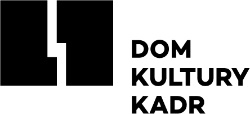 